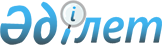 О создании государственных учреждений Агентства Республики Казахстан по чрезвычайным ситуациямПостановление Правительства Республики Казахстан от 8 июля 2000 года N 1037

      В целях оперативного реагирования на чрезвычайные ситуации природного и техногенного характера, повышения защищенности населения и объектов хозяйствования республики от стихийных бедствий, аварий и катастроф Правительство Республики Казахстан постановляет: 

      1. Создать государственные учреждения (далее - Учреждения): 

      Восточный региональный аэромобильный оперативно-спасательный отряд Агентства Республики Казахстан по чрезвычайным ситуациям; 

      Северный региональный аэромобильный оперативно-спасательный отряд Агентства Республики Казахстан по чрезвычайным ситуациям; 

      Южный региональный аэромобильный оперативно-спасательный отряд Агентства Республики Казахстан по чрезвычайным ситуациям. 

      2. Министерству финансов Республики Казахстан ежегодно в проекте республиканского бюджета предусматривать, начиная с 2001 года, выделение средств Агентству Республики Казахстан по чрезвычайным ситуациям на содержание Учреждений. 

      3. Комитету государственного имущества и приватизации Министерства финансов Республики Казахстан совместно с акимами Восточно-Казахстанской, Костанайской и Кызылординской областей обеспечить выделение необходимых помещений и земельных участков для размещения Учреждений. 

      4. Агентству Республики Казахстан по чрезвычайным ситуациям в установленном законодательством порядке: 

      1) утвердить уставы Учреждений, обеспечить их государственную регистрацию в органах юстиции; 

      2) в недельный срок подготовить и представить в Министерство финансов Республики Казахстан смету расходов на содержание и оснащение Учреждений; 

      3) принять иные меры, вытекающие из настоящего постановления. 

      5. (Пункт 5 утратил силу - постановлением Правительства РК от 5 марта 2005 г. N 214  ) 

      6. Настоящее постановление вступает в силу с 1 января 2001 года, кроме пункта 2, подпункта 2 пункта 4, которые вступают в силу со дня подписания. 

     Премьер-Министр 

  Республики Казахстан    
					© 2012. РГП на ПХВ «Институт законодательства и правовой информации Республики Казахстан» Министерства юстиции Республики Казахстан
				